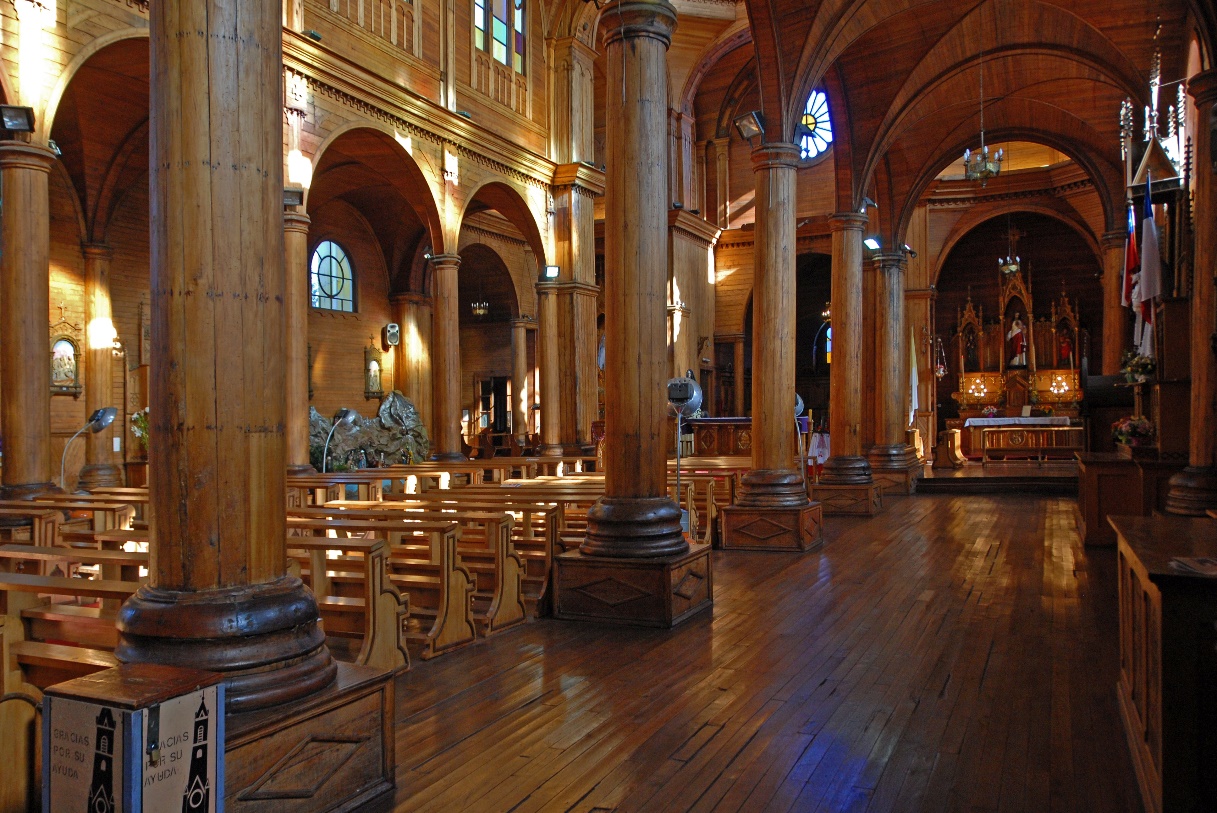 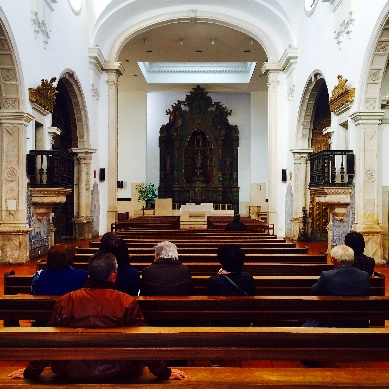 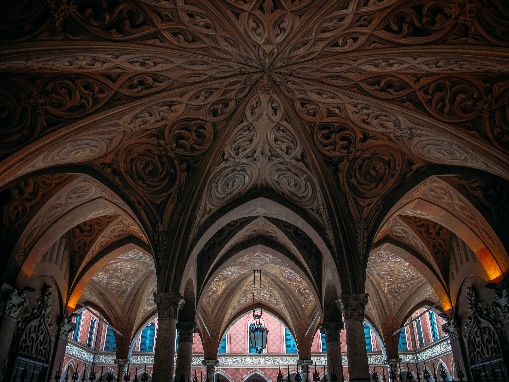 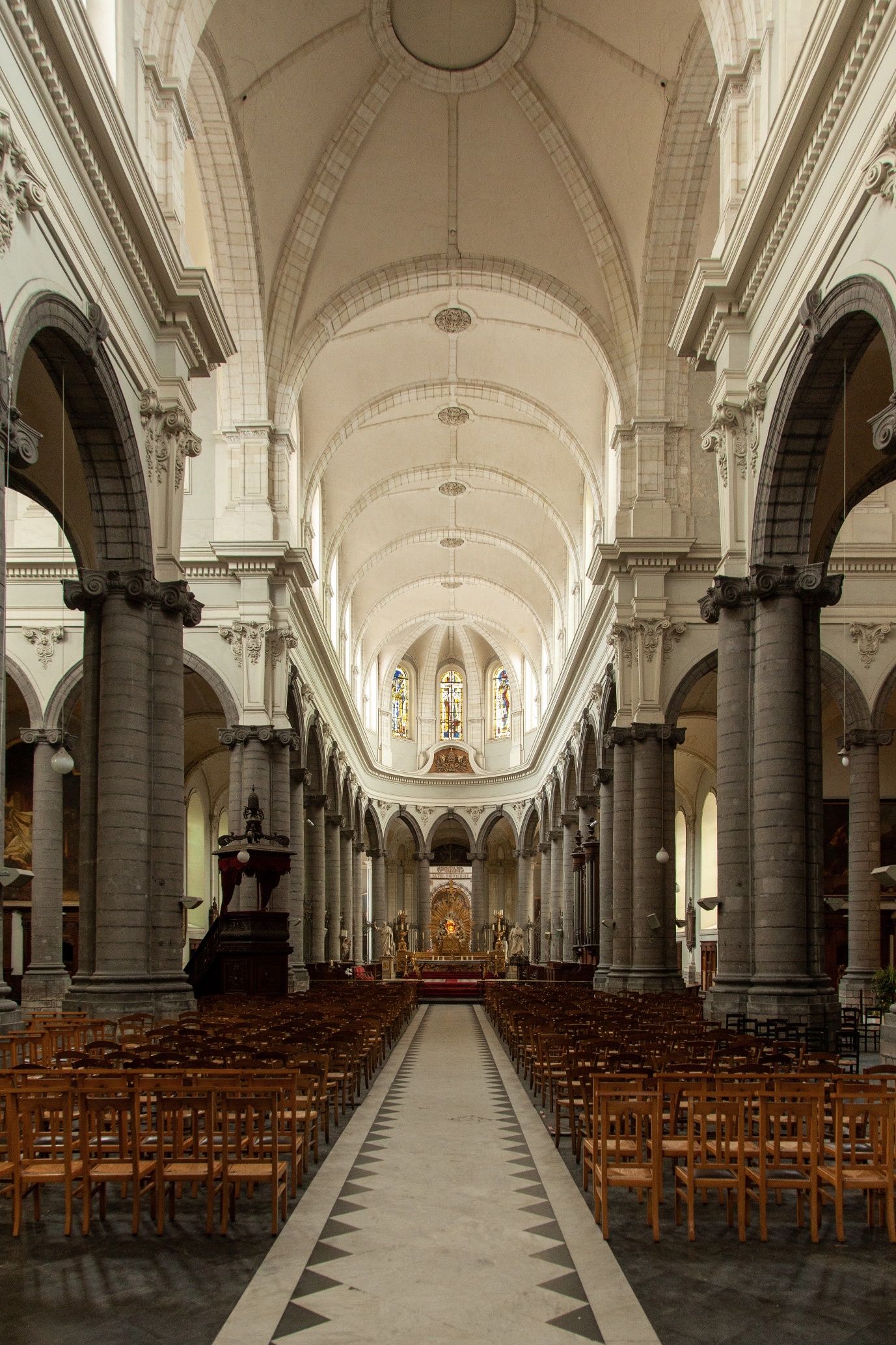 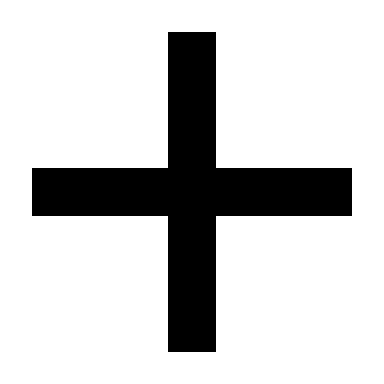 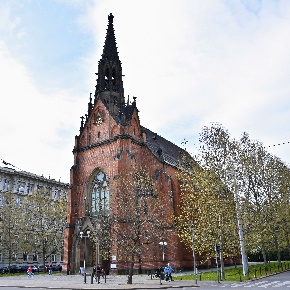 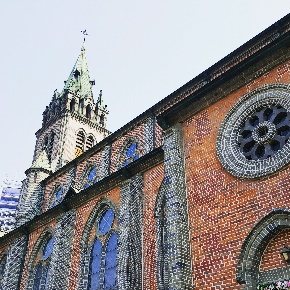 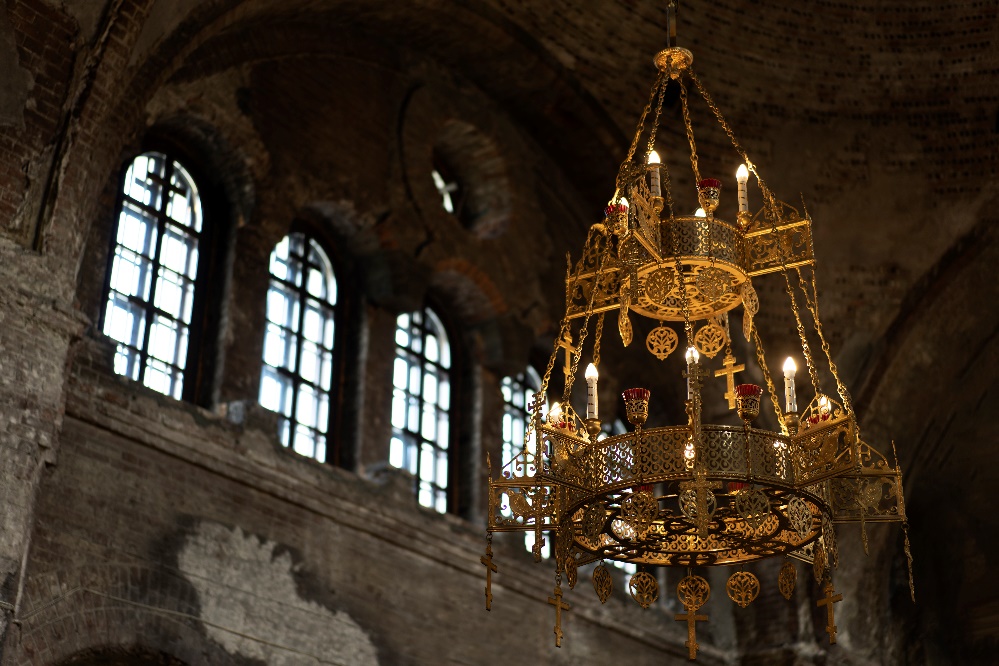 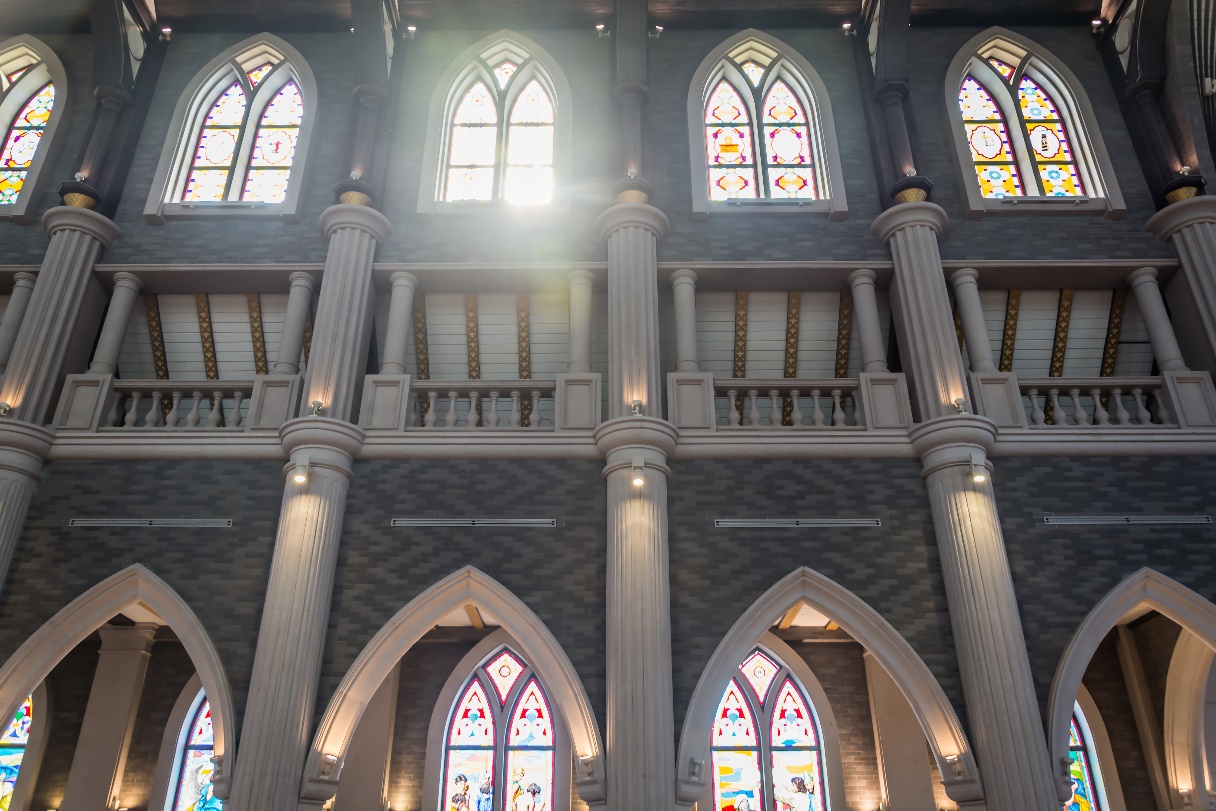 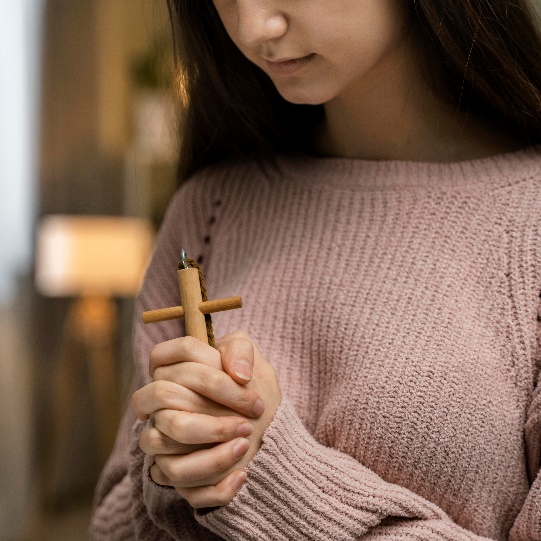 0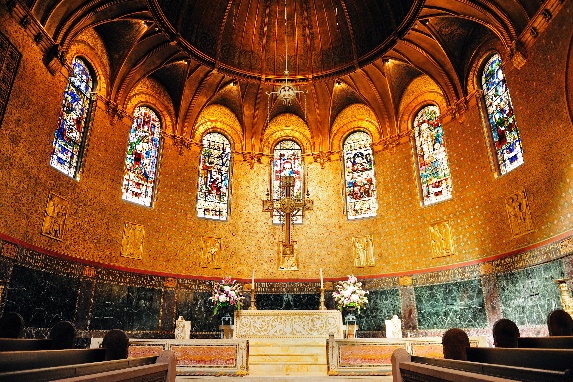 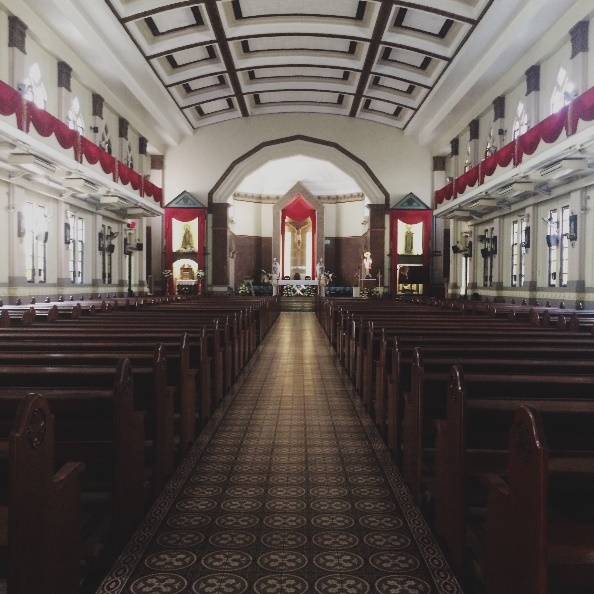 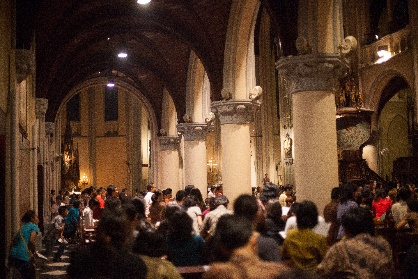 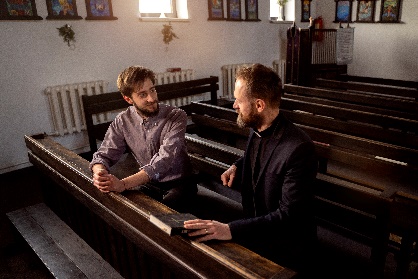 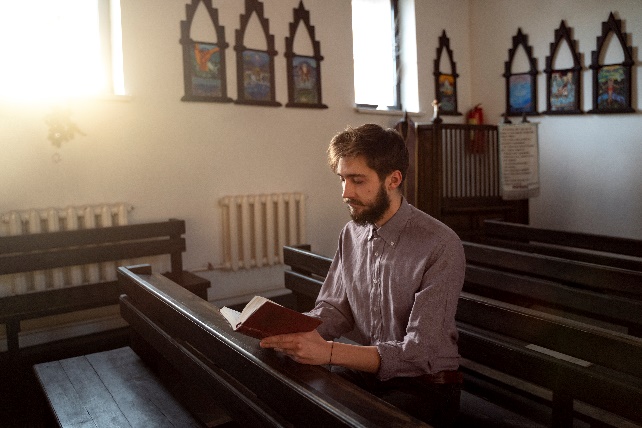 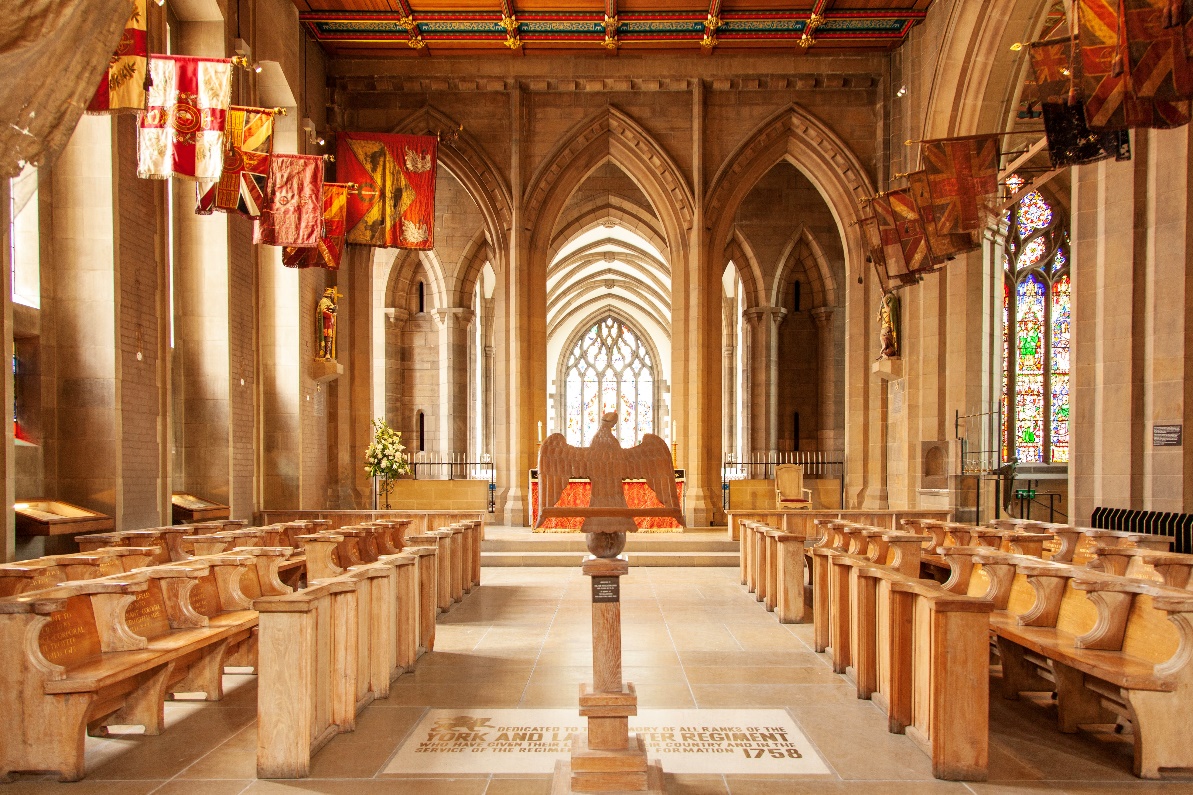 